Eksamensresultat og socioøkonomisk reference, HTX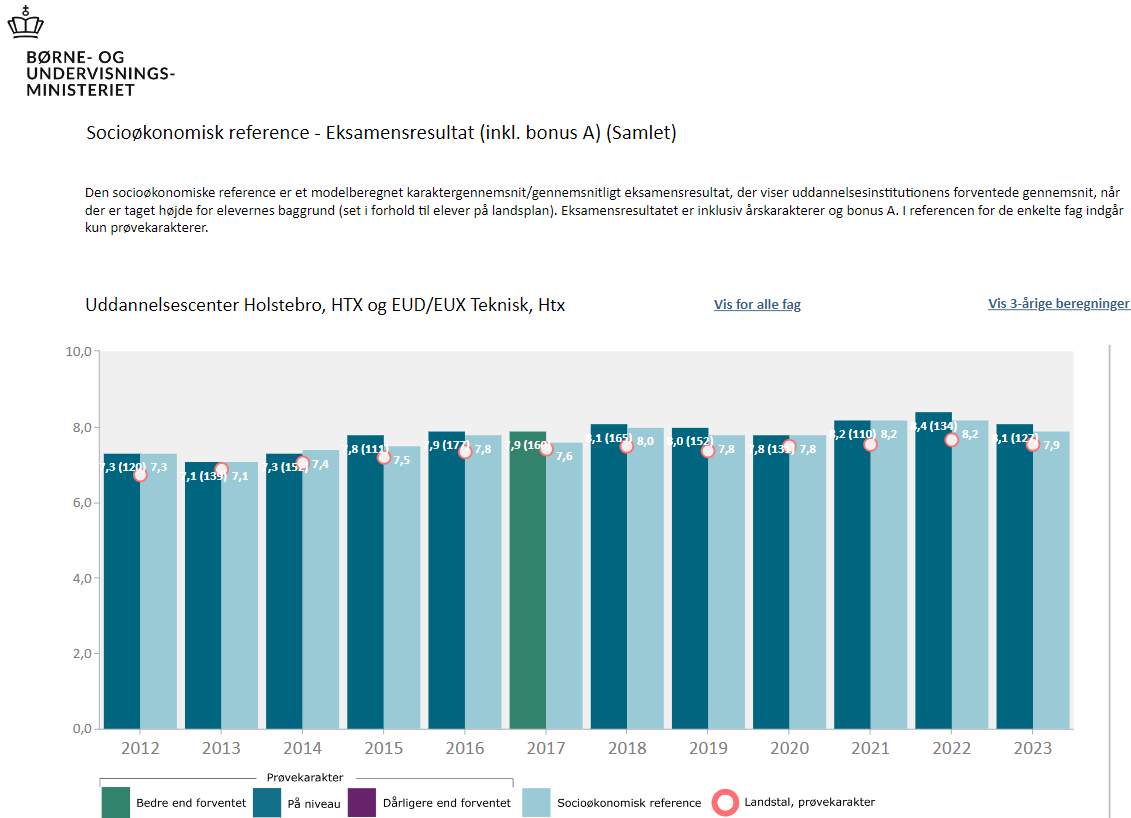 